A. Nøgleoplysninger	Intern undersøgelse af nærved-ulykkeHvor blev nærved-ulykken opdaget?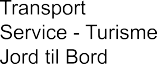 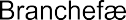 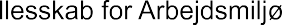 C . Årsager og idéer til forebyggelseD. Konkrete tiltag Arbejdsmiljøgruppens tiltag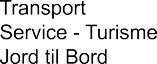 Nærved-ulykkeKontakt din arbejdsmiljørepræsentant, arbejdsleder eller 	, hvis du har andre forslag til forebyggelse.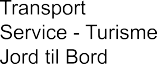 Udfyldt dato:Sidst rettet:Sagsnummer:afafogafBehandlet i arbejdsmiljøudvalget:   Ja ⃝   Nej ⃝	Dato:Behandlet i arbejdsmiljøudvalget:   Ja ⃝   Nej ⃝	Dato:Behandlet i arbejdsmiljøudvalget:   Ja ⃝   Nej ⃝	Dato:Arbejdssted:Præcist sted:Dato:Klokkeslæt:B. BeskrivelseBeskriv nærved-ulykken udførligtFor lidt erfaring og videnFor lidt erfaring og videnHvordan?Idé til forebyggelse:Ny opgave for personenNy opgave for personenHvorfor udførte personen opgaven denne gang?Idé til forebyggelse:Træthed og arbejdspresTræthed og arbejdspresHvordan?Idé til forebyggelse:VedligeholdelseVedligeholdelseHvordan?Idé til forebyggelse:Orden og manglende rengøringOrden og manglende rengøringHvordan?Idé til forebyggelse:Belysning og indretningBelysning og indretningHvordan?Idé til forebyggelse:Mangelfuld instruktionMangelfuld instruktionHvilken instruktion havde personen fået?Idé til forebyggelse:Regler og instruktioner overtrådtRegler og instruktioner overtrådtHvordan?Er det almindeligt at overtræde dem- og hvorfor?Idé til forebyggelse:Arbejdets planlægning og tilrettelæggelseArbejdets planlægning og tilrettelæggelseHvordan?Idé til forebyggelse:Manglende eller uklar kommunikationManglende eller uklar kommunikationHvordan?Idé til forebyggelse:Maskiner og redskaberMaskiner og redskaberHvordan?Angiv fabrikat, type og årgang:Idé til forebyggelse:Sikkerhedsudstyret ikke i ordenSikkerhedsudstyret ikke i ordenHvordan?Idé til forebyggelse:Materialer og kemikaliers art eller formMaterialer og kemikaliers art eller formHvordan?Idé til forebyggelse:Periodisk, special- eller hovedrengøringPeriodisk, special- eller hovedrengøringBeskriv hvilke?Idé til forebyggelse:ArbejdstidspunktetArbejdstidspunktetBeskriv hvilke?Idé til forebyggelse:Andre forholdAndre forholdBeskriv hvilke?Idé til forebyggelse:Konkrete aktiviteterKonkrete aktiviteterTidsfrist:Tidsfrist:Ansvarlig:Ansvarlig:Tidsfrist:Tidsfrist:Ansvarlig:Ansvarlig:Konkrete aktiviteterKonkrete aktiviteterTidsfrist:Tidsfrist:Ansvarlig:Ansvarlig:Tidsfrist:Tidsfrist:Ansvarlig:Ansvarlig:Dato:Tidspunkt:Arbejdssted:[indsæt billede eller tegn skitse][indsæt billede eller tegn skitse][indsæt billede eller tegn skitse]HændelsesforløbHændelsesforløbHændelsesforløbForebyggelseForebyggelseForebyggelse